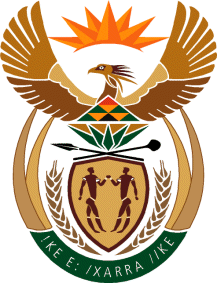 MINISTRYEMPLOYMENT & LABOURREPUBLIC OF SOUTH AFRICAPrivate Bag X499, PRETORIA, 0001. Laboria House 215 Schoeman Street, PRETORA Tel: (012) 392 9620 Fax: 012 320 1942Private Bag X9090, CAPE TOWN, 8000. 120 Plein Street, 12th Floor, CAPE TOWN Tel: (021) 466 7160 Fax 021 432 2830www.labour.gov.zaNATIONAL ASSEMBLYWRITTEN REPLYQUESTION NUMBER: 1410 [NW1704E]1410.	Ms C N Mkhonto (EFF) to ask the Minister of Employment and Labour:Whether the jobs that were created according to the report of the Compensation Fund are recorded with Statistics South Africa; if not, what is the position in this regard; if so, how is this report reconciled with a report of Statistics South Africa of an increase in the unemployment rate?							NW1704EREPLY:Employers register their employees with the Department of Employment and Labour through declarations to the Unemployment Insurance Fund. This information is shared with the Statistics SA as one of the data sources used by Statistics SA. More information on how StatisticsSA collate their data can be obtained directly from them.  